Занятие по лепке «Вот какая у нас неваляшка!» 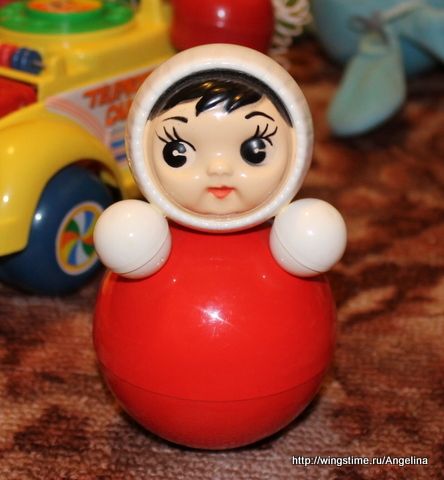 Задачи:Закрепить умение раскатывать шар круговыми движениями ладоней;Разнообразить способы деления пластилина на части (разрезать стекой, окручивать, отрывать, отщипывать);Учить детей лепить игрушки, состоящие из деталей разного размера (туловище - большой шар и голова – маленький шар);Материалы, инструменты, оборудование:Цельные бруски пластилина красного, желтого, розового, оранжевого, синего, зеленого цвета (на выбор ребенку);Стеки;Дощечка или клеёнка;Пуговицы, бусины;Салфетки;ЗубочисткаСодержание занятияВзрослый показывает ребенку игрушку-неваляшку / картинку и читает отрывок из стихотворения «Маша-Неваляша»: Положили куклу Машу, Нашу Машу-Неваляшу,На широкую кровать.Хватит Машеньке стоять!Но не спится кукле Маше, Краснощёкой Неваляше!Маша поднимается,Крутится, качается.Взрослый обращает внимание ребенка на игрушку-неваляшку и уточняет представление о том, как она выглядит (туловище - большой шар, голова - маленький шарик). А сейчас давай с тобой потанцуем:Физкультминутка «Неваляшки».Мы веселые милашки (руки на пояс раскачиваться в стороны)Чудо –куклы, неваляшки (продолжать раскачиваться)Мы танцуем и поем (приседание)Очень весело живем (прыжки на месте)Взрослый предлагает ребенку слепить весёлых неваляшек. Показывает брусок пластилина и спрашивает, как его разделить на части. Показывает разные способы: можно открутить (дети имитируют движение по подражанию) оторвать, отщипнуть. Затем родитель демонстрирует стеку, напоминает, что это специальный ножичек для пластилина кладёт брусок пластилина на досочку, чтобы детям было видно, и показывает последовательность действий:►► берём стеку (ножичек) и делим брусок на две части: этот кусочек большой - для туловища, а этот кусочек  маленький - для головы;►► катаем шарики: сначала большой - вот так, катаем в ладошках, как яблочко или грецкий орех, потом маленький шарик - вот так, катаем в ладошках как ягодку или маленький орешек;►► кладу на салфетку (клеёнку, подставку) сначала большой шар - это туловище, сверху прикрепляю маленький шарик - голову;►► прикрепляю глазки (пуговички) и зубочисткой рисую ротик - неваляшка улыбается!Для глаз можно использовать бусинки, улыбающийся ротик рисуют зубочисткой.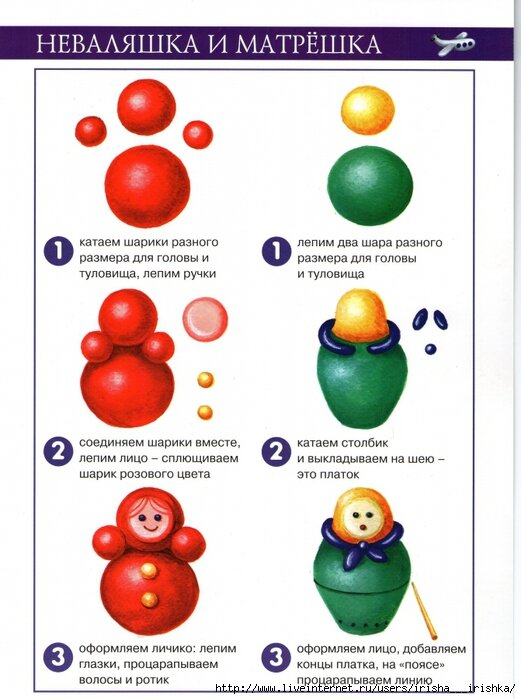 